Формирование коммуникативных компетенций младших школьников средствами УМК «Гармония».      Актуальность.             За последние десятилетия в обществе произошли кардинальные изменения в представлении о целях образования и путях их реализации. От признания знаний, умений и навыков как основных итогов образования произошел переход к пониманию обучения как процесса: подготовки учащихся к реальной жизни, готовности к тому, чтобы занять активную позицию, успешно решать жизненные задачи, уметь сотрудничать и работать в группе, быть готовым к быстрому переучиванию в ответ на обновление знаний и требования рынка труда.       Иначе говоря, приоритетной целью школьного образования становится формирование умения учиться. Если коротко сформулировать задачу, которую ребёнок должен научиться ставить перед собой на протяжении всего курса обучения, она будет звучать так: учить себя. Стандартной схемы «знания – умения- навыки» для определения соответствия выпускника школы запросам общества уже недостаточно, традиционные ЗУНы уступают позиции компетенциям.    Несмотря на множество формулировок определения компетенция – это способность успешно отвечать на индивидуальные или общественные требования или выполнять задание (вести деятельность).   Возникает жизненная необходимость в том, чтобы выпускники начальной школы обладали не столько определенной суммой знаний, сколько рядом ключевых компетенций: познавательной, коммуникативной, ценностно-смысловой, информационной, личностной. Другими словами, ученики должны научиться приобретать знания, научиться работать, научиться жить вместе. Все эти качества личности формируются в период начального обучения.Технология опыта.С  2010-2011 учебного года МБОУ «Смоленская средняя общеобразовательная школа №2» Смоленского района  участвует в эксперименте по введению ФГОС НОО.Два первых класса были включены в данный эксперимент в 2010-2011 учебном году.Проанализировав разные комплекты учебников, я остановилась на учебно-методическом комплекте «Гармония». Цель УМК «Гармония» - воспитание функционально грамотной личности, так как функционально грамотная личность – это личность, которая способна использовать все постоянно приобретаемые в течение жизни знания, умения и навыки для решения максимально широкого диапазона жизненных задач в различных сферах человеческой деятельности, общения и социальных отношений. Это человек, ориентирующийся в мире и действующий в соответствии с общественными ценностями, ожиданиями и интересами. Во всех учебниках УМК «Гармония» создаются условия для становления у детей наряду с предметными и метапредметными умениями,  и учебных действий. Это обеспечивается тем, что в учебниках комплекта реализуется деятельностный подход к организации учебной работы, что позволяет формировать у учащихся умение осознавать учебную задачу, планировать свои действия, осознанно их выполнять, осуществлять самоконтроль, итоговый и пошаговый, проводить самооценку. Учебники УМК «Гармония» создают условия для духовно-нравственного воспитания младших школьников.   По мнению авторов (Истоминой Н.Б., Соловейчик М.С.), работа по формированию универсальных учебных действий, ключевых компетенций изначально была заложена в  учебный комплект, в авторских образовательных технологиях. Ключевые компетенции школьника включают в себя сформированные  организационные, интеллектуальные, коммуникативные и оценочные умения.Средствами  УМК «Гармония» формируются ключевые компетенции младшего школьника, данный комплект нацелен на реализацию новых государственных стандартов.     В структуре общеучебной компетенции младшего школьника выделяется коммуникативная компетенция.Она включает в себя: - знание способов взаимодействия с окружающими; - практическое овладение диалогической и монологической речью; - умение использовать средства языка в устной речи в соответствии с условиями общения; - владение нормами речевого этикета в ситуациях учебного и бытового общения; - способность к осуществлению учебного сотрудничества, владение различными социальными ролями; - умение критично, но не категорично оценивать мысли и действия других людей;-проявление толерантности, гуманности, эмоциональной устойчивости;Коммуникативная направленность при обучении русскому языку.      В 1 классе внимание обучающихся привлекается к тому, что у говорящего всегда есть собеседник, с ориентировкой на которого человек обычно и строит свою речь. Введение двух главных требований к речи – быть понятной и вежливой по отношению к собеседнику – стержень работы над культурой речи и речевым поведением, над правильностью и эстетикой письма. Так, в 1 классе на первом уроке «О нашей речи» выясняем с ребятами: - А почему речь должна быть понятной? - Потому что человек говорит для того, чтобы его услышали и поняли его сообщение, просьбу, вопрос. А если нас не поймут, тогда зачем говорить вообще? Поэтому надо следить за своей устной речью: четко выговаривать звуки, ясно произносить слова. На последующих уроках вырабатываются требования к письменной речи. - Как вы хотите писать: так, чтобы смешить того, кто читает, или так, чтобы вас хорошо понимали? - Никто не хочет, чтобы над ним смеялись. Но что значит писать правильно? - Писать правильно – это не допускать описок и ошибок. Чтобы писать без описок, надо быть внимательным. А чтобы писать без ошибок, нужно знать правила.     Во 2 классе школьники учатся избегать ошибок при помощи «окошек», когда на месте неизученной орфограммы ученик оставляет «дырку» или записывает выбор возможных букв. Красной нитью на протяжении всего курса русского языка проходит мысль о том, что стыдно писать с ошибками на родном языке.     Таким образом, становление грамотного письма направляется коммуникативным мотивом и осуществляется в единстве с воспитанием у школьников желания безошибочно выражать мысли на русском языке. Коммуникативная направленность обучения обеспечивается и за счет усиления объяснительного (для обучающихся) аспекта при описании системы языка. Поэтому по-особенному подается материал в учебнике. Все задания обращены непосредственно к ученику. Авторы обращаются к каждому из них: советуют, подсказывают, напоминают, предлагают. Происходит заочное общение с авторами. Каждый раз, пронаблюдав с ребятами за каким-то речевым явлением, выслушав их выводы, я обращаюсь к ним с просьбой: «А теперь давайте посмотрим, что по этому поводу думают авторы учебника». Сопоставляются выводы обучающихся с выводами авторов: - Согласны ли с нами авторы? - О чем мы с вами не сказали? Что нового вы узнали из учебника? Чтобы хорошо овладеть диалогической речью, необходимо упражняться в этом, поэтому основная форма работы у меня на уроке – это «учебный диалог». Для его организации мне как учителю приходится многого «не знать», чтобы включить детей в дискуссию. Диалог предполагает равноправие партнеров, участвующих в нем. Лишь по мере освоения учебной деятельностью каждый ребенок становится ее индивидуальным субъектом. Но он впитывает в себя ее изначально коллективный, всеобщий характер. Так постепенно диалог приобретает формы развернутого учебного общения. Учащиеся высказывают самостоятельные суждения, обосновывают их. Каждый имеет право на свою точку зрения, каждый ответ проверяется как возможный вариант решения учебной задачи. Учитель и ученик осуществляют совместный поиск, который приобретает характер совместной распределительной деятельности. Начинается учебный диалог с целеопределения, постановки учебной задачи. Я использую несколько приемов активизации мыслеречевой деятельности на этом этапе урока.        Мотивировать обсуждение того или иного вопроса, поставить учебную задачу, обеспечить осознание выполняемых действий помогают персонажи, введенные в учебник с 1 класса – дошкольник Антон и мальчик-иностранец, осваивающий русский язык. Использование этих персонажей позволяет достаточно часто ставить учеников в «педагогическую позицию», что повышает интерес детей к работе, делает для них учебный процесс личностно более значимым.    На уроках формирую привычку самостоятельно обращаться к словарям для решения различных коммуникативно-речевых задач, которые встают перед учениками в учебной деятельности и повседневном речевом обращении. В приложениях к учебнику русского языка содержатся краткий толковый словарь, небольшой орфографический словарь, справочник по ударению, что создает условия для обучения школьников умению пользоваться словарями разных типов. На уроке создается учебная ситуация, в которой учащиеся не смогут к ним не обратиться. Так, в 1 классе перед тем, как расставить слова по алфавиту, учитель просит прочитать их: банты, шарфы, торты, краны, брала, дала, клала. Ребята произносят эти слова с ударением на разные слоги. Возникает вопрос: «А как правильно?» Обращаемся к справочной странице учебника «Правильно ставь ударение» и решаем учебную задачу. Во 2 классе работаем с орфографическим словарем, когда необходимо выбрать букву на месте безударного гласного или парного согласного. В 3 классе обращаемся за помощью к «Словарю трудностей», когда необходимо - определить род и число слова. В 4 классе справочные страницы помогают изменить слово по падежам во множественном числе. В последние десятилетия все более очевидным становится снижение уровня коммуникативной и речевой культуры. Учителя решить эту проблему пытаются на факультативных занятиях по риторике. Я обучаю школьников культуре речи и речевому поведению одновременно с изучением языка.      Во 2 классе продолжается работа над культурой речи. При изучении побудительных предложений ребята учатся определять разницу между требованием, просьбой, советом. Преобразуют требование в просьбу при помощи вежливых слов. В 3-4 классах идет работа над точностью употребления слов, их связи в словосочетании. При обучении созданию предложений и текстов обращаюсь к реальным речевым жанрам, актуальным для практики общения младших школьников. Это записка, поздравление, телеграмма, письмо, воспоминания, кулинарный рецепт, загадка, словесная зарисовка, инструкция, объявление, дневниковая запись. Урок начинается с проблемной ситуации, выделяется структура текста, затем обучающиеся создают свои собственные произведения. Так в 1 классе ребята знакомятся с запиской. Рассмотрев структуру записки, ребята приступили к редактированию записок, помещенных в тетради-задачнике, а затем – к созданию собственных текстов.В учебнике М.С. Соловейчик «К тайнам нашего языка» (УМК «Гармония») методически созданы условия для осознания ребенком себя как языковой личности и на этой основе формирования у него уважения к языку и к себе как к его носителю, а потому – сознательного отношения к своей речи. Данный курс русского языка носит ярко выраженную коммуникативную направленность.    Во 2 классе мы с ребятами изучили структуру кулинарного рецепта. Школьникам было дано задание – узнать у мам, бабушек рецепт простого блюда. На следующий день ребята делились рецептами блюд, которые готовятся в их семьях. Рецепты были красочно оформлены в «Кулинарную книгу 2 «в» класса». А ребята еще долго переписывали друг у друга понравившиеся рецепты. Позже второклассники пробовали сочинять загадки.            Очень важно обучать детей не только созданию, но и восприятию высказываний. После самостоятельного написания изложения, сочинения каждый ученик сначала редактирует свою работу. Затем предлагаю обучающимся прочитать  вслух несколько работ по желанию. Одноклассники дают рекомендации, как сделать текст лучше. Затем ребята вновь возвращаются к своей работе, улучшают ее структуру и содержание. Взаимное рецензирование служит воспитанию толерантного отношения к мнению других людей.Динамика качества знаний по русскому языку имеет следующие показатели:Динамика качества обучениярусскому языку.Результаты работы по этому учебнику впечатляют. Дело даже не в более высоком уровне грамотности, а в том, как меняется личность ребенка, пробуждается интерес к языку, желание думать, анализировать, делать самостоятельные выводы. «Русский язык — это интересно, — говорят «мои» дети, — хотя и трудно», — честно добавляют они. Коммуникативная направленность при обучении литературному чтению.Авторы УМК «Гармония» умышленно не разрабатывали сценарий каждого урока, оставляя возможность учителю вносить корректировки, как в круг изучаемых вопросов, так и в выбор методов и средств для достижения наилучшего результата. Однако ими даны все необходимые рекомендации, а основные методические приемы подобраны и включены в систему учебных заданий. Метод творческого чтения позволяет сделать чтение актом сотворчества с создателем текста, а так же позволяет развивать способность к творческому самовыражению в процессе интерпретации прочитанного и в системе творческих заданий, что заложено в методическом аппарате учебника. Метод объяснительного чтения (чтение с остановками, обсуждение текста по частям) предполагает обеспечение максимального извлечения из текста полезной информации, что, безусловно, формирует информационную компетенцию учащихся.Этапы анализа и синтеза после первичного восприятия включены в методический аппарат учебника через систему заданий и вопросов. Анализ предполагает ряд отдельных направлений:Анализ характера героя с опорой на сюжет,Взаимоотношения героев, мотивация их поступков,Рассматривание роли описания пейзажа или интерьера,На основе анализа взаимодействия образов выясняется идея произведения,Личное отношение читателя к описанному.Работа синтетического характера позволяет образно и ярко «оживить» прочитанное, воссоздать его в воображении, представить учащимся возможность заново почувствовать, пережить, а значит лучше понять то, что описано в литературном произведении. Это составление плана, подробный, выборочный, творческий, краткий пересказ, графическое и словесное рисование, составление диафильма, экранизация, выразительное чтение постановка «живых картин», работа над пластикой речи, чтение по ролям, музыкальное иллюстрирование. На уроках литературного чтения  учащиеся учатся работе в группах. Ребята учатся договариваться, распределять работу, оценивать свой вклад в общий результат деятельности, координировать разные точки зрения и достигать общего результата. Таким образом, в курсе литературного чтения через систему заданий и вопросов происходит целенаправленное развитие коммуникативной  компетенции младшего школьника.В учебнике «Мои любимые страницы» О.В Кубасовой собраны произведения, имеющие духовно-нравственное содержание. Для развития творческих способностей детей использую на уроках специальные задания, обучающие словесному иллюстрированию, выразительному чтению, инсценированию, творческому пересказу, сочинению. Обращаю внимание на развитие речи младших школьников, для этого даю задания, которые развивают речь читателя (работа над заголовком, планом, всеми видами пересказа), а также задания, которые помогают стать хорошим читателем (работа над беглостью, над осознанностью, правильностью и т.д.). Динамика качества знаний по литературному чтению такова:Динамика качества обученияпо литературному чтениюИспользуя УМК «Гармония», вижу результат в своей работе: обучающиеся умеют самостоятельно ориентироваться в решении нестандартных задач, логически мыслить, свободно высказываться, принимать активное участие в обсуждении. Коммуникативная направленность при обучении математики.В основе построения курса лежит методическая концепция, выражающая необходимость целенаправленной и систематической работы по формированию у младших школьников приемов умственной деятельности: анализа и синтеза, сравнения, классификации, аналогии и обобщения, т.е. развитие интеллектуальной ключевой компетенции. Направленность процесса обучения на формирование основных мыслительных операций позволяет включить интеллектуальную деятельность младшего школьника в различные соотношения с другими сторонами его личности, прежде всего с мотивацией и интересами, оказывая тем самым положительное влияние на развитие внимания, памяти (двигательной, образной, вербальной, эмоциональной, смысловой), эмоций и речи ребенка. Курс сориентирован на усвоение системы понятий и общих способов действий.В процессе изучения математики проводилась целенаправленная работа по формированию у младших школьников интеллектуальной компетенции. Для этого на уроках учителями использовались следующие приемы умственной деятельности: анализ и синтез, сравнение, классификация, аналогия и обобщение. Процесс обучения был направлен на формирование основных мыслительных операций и включал интеллектуальную деятельность младшего школьника в различные соотношения с другими сторонами его личности, прежде всего с мотивацией и интересами, оказывая тем самым положительное влияние на развитие внимания, памяти (двигательной, образной, вербальной, эмоциональной, смысловой), эмоций и речи ребенка. Решение текстовых задач исключает возможность действия по алгоритму, побуждает учащихся к активной мыслительной деятельности. В ходе выполнения учебных задач, овладения способами их решения у школьников формировались умения контролировать и оценивать свои действия, развивались организационная и оценочная компетенции.В процессе формирования представлений о геометрических фигурах наряду с активной мыслительной деятельностью ребята приобрели навыки работы с линейкой, циркулем, угольником, выполняли задания на развитие пространственного мышления.На уроках математики школьники научились использовать калькулятор как средство для выявления закономерностей и зависимостей, для проверки числового результата.Включенные в учебник диалоги между Мишей и Машей помогают детям обсудить варианты ответов, высказывать различные точки зрения, комментировать способы математических действий, анализировать ошибки.Таким образом у ребят развивается коммуникативная компетенция. Ребята  знают способы решения учебных задач и проблем в жизненных ситуациях, могут составить план действий, выявить ошибки и откорректировать их, стремятся преодолевать трудности, не боятся ошибок, самостоятельны и организованы.У большинства учащихся, обучавшихся по УМК «Гармония», была сформированны основы учебной деятельности, ориентировались в способах приобретения знаний из различных источников информации, осознавали необходимость новых знаний, добывали их из различных источников и разными способами, искали разные варианты решения учебных задач, выбирали оптимальный вариант их решения. У большинства учащихся, обучавшихся по УМК «Гармония», Ребята знают способы контроля и самоконтроля, оценки и самооценки, уважают мнение других людей, оценивают поступки людей с точки зрения общепринятых норм и ценностей.Динамика качества обученияпо математике.В рамках коммуникативной компетенции большинство учащихся, обучавшихся по УМК «Гармония», знают правила общения, основные приемы диалогической и монологической речи, могут высказать свое мнение, принимать другие мнения, проявлять толерантность, гуманность, эмоциональную устойчивость.Результативность.Подводя итог вышесказанному, можно сделать вывод, что средствами УМК «Гармония» у ребят развивается коммуникативная компетенция, необходимая  для реализации новых государственных стандартов, а это влияет на качество знаний.Успеваемость и качество знаний в динамике за четыре года.    При 100% успеваемости, качество знаний - от 71% до 80%.Доля обучающихся, подтвердивших годовые отметки за курс начальной школы по итогам независимой аттестации.         Таким образом, доля  учащихся, подтвердивших годовые оценки  за курс начальной школы по итогам независимой аттестации, составила 61% .ФГОС НОО предъявляет новые требования к предметным, личностным и метапредметным результатам освоения основной образовательной программы.Результаты итоговой оценки за курс начальной школы.                                                                                                                                                                                                Результаты итоговой аттестации показали, что учащиеся моего класса   освоили ООП НОО на базовом и повышенном уровне, не освоивших ООП НОО- нет. Итоговое оценивание школьников непосредственно зависит от интегральной критериальной оценки сформированности универсальных учебных действий и отражается в их портфолио - "портфеле достижений".  Оценка сформированности УУД учащихся 4В класса в 2013- 2014 уч.г.              Оценка"хорошо"- у 71% учащихся, "удовлетворительно"-29%.Преемственность качества обучения.В начале учебного года в 5 классе был проведен тест ребят, определявший коммуникативные склонности учащихся и степень их сформированности.       Судить о сформированности коммуникативной компетенции выпускника начальной школы, конечно, рано, но учителя 5 класса отмечают у ребят потребность в высказывании, владение монологической и диалогической речью, свободное владение письменной речью в разных жанрах, в которых проявляется желание выразить свои мысли и чувства. Пятиклассники умеют сотрудничать друг с другом и с учителями. Таким образом, в целом к концу 4 класса создается база для дальнейшего успешного обучения школьников  в основной школе, для развития коммуникативных качеств личности каждого ребенка.Литература:1.Иванов Д.А. Компетенции и компетентностный подход в современном образовании. («Управление современной школой. Завуч», №1, 2008г.2.Мурзина Н.П. От «новых стандартов» к инновационной деятельности педагогов школы. («Начальная школа плюс до и после», №4, 2009г.)3.Авторской программой по русскому языку, 1 – 4 классы (автор– М.С. Соловейчик).  Смоленск.: Ассоциация ХХI век , 2013 ,УМК «Гармония».4.Авторской программой по литературному чтению, 1 – 4 классы (автор О.В.Кубасова – Смоленск.: Ассоциация ХХI век , 2013 ,УМК «Гармония».5.Авторской программой по математике, 1 – 4 классы (автор– Н.Б.Истомина Смоленск.: Ассоциация ХХI век , 2013 ,УМК «Гармония».6.М.С. Соловейчик.  «Русский язык»: К тайнам нашего языка: учебник для  2 класса общеобразовательных организаций. В 2 ч. 7.О.В.Кубасова «Литературное чтение» : учебник для  2 класса общеобразовательных организаций. В 3 ч.8.Н.Б.Истомина З.Б.Редько «Математика» : учебник для  2 класса общеобразовательных организаций. В 2 ч.9.Игнатьева, Г.А., Тулупова, О.В. Инновационный педагогический опыт: от уникальной идеи к передовой практике / Г.А. Игнатьева, О.В Тулупова. - Н.Новгород, 2009. 10.Игнатьева, Г.А., Тулупова, О.В. Методические рекомендации по проектированию системы оценки достижения планируемых результатов освоения основной образовательной программы начального общего образования. — Н.Новгород, 2011. 11.Как проектировать универсальные учебные действия в начальной школе: от действия к мысли: пособие для учителя / А.Г. Асмолов, Г.В. Бурменская, И.А. Володарская и др.; под ред. А.Г. Асмолова. — М.: Просвещение, 2008.12.Федеральный государственный стандарт начального общего образования / М-во образования и науки Рос. Федерации. - М.: Просвещение, 2010. 

Приложение.МЕТОДИКА ВЫЯВЛЕНИЯ КОММУНИКАТИВНЫХ СКЛОННОСТЕЙ УЧАЩИХСЯ Цель – выявление коммуникативных склонностей учащихся. Ход проведения. Обучающимся предлагается следующая инструкция: «Вам необходимо ответить на 20 вопросов. Свободно выражайте мнение по каждому из них и отвечайте на них только «да» или «нет». Если ваш ответ на вопрос положителен, то в соответствующей клетке листа ставьте знак «+», если отрицательный – «-». Представьте себе типичные ситуации и не задумывайтесь над деталями, не затрачивайте много времени на обдумывание, отвечайте быстро». Предлагаю проводить этот тест в 4 классе в конце учебного года. Вопросы. 1. Часто ли Вам удается склонить большинство своих товарищей к принятию ими Вашего мнения? 3. Нравится ли Вам заниматься организацией мероприятий для одноклассников? 4. Если возникли некоторые трудности в осуществлении задуманного, то легко ли Вы отступаете? 5. Любите ли Вы организовывать со своими товарищами игры, развлечения? 6. Часто ли Вы откладываете на другие дни те дела, которые нужно было выполнить сегодня? 7. Стремитесь ли Вы к тому, чтобы Ваши товарищи действовали в соответствии с Вашим мнением? 8. Верно ли, что у Вас не бывает конфликтов с товарищами из-за невыполнения ими своих обещаний, обязанностей? 9. Часто ли Вы в решении важных дел берете решение вопроса на себя? 10. Правда ли, что Вы обычно плохо ориентируетесь в незнакомой для Вас обстановке? 11. Возникает ли у Вас раздражение, если Вам не удалось закончить начатое дело? 12. Правда ли, что Вы устаете от частого общения с товарищами? 13. Часто ли Вы проявляете инициативу при решении вопросов, затрагивающих интересы Ваших товарищей? 14. Верно ли, что Вы резко стремитесь к доказательству своей правоты? 15. Принимаете ли Вы участие в мероприятиях, проводимых в школе или классе? 16. Верно ли, что Вы стремитесь отстаивать свое мнение или решение, если оно не было сразу принято Вашими товарищами? 17. Охотно ли Вы приступаете к организации мероприятий для своих товарищей? 18. Часто ли Вы опаздываете на деловые встречи? 19. Часто ли Вы оказываетесь в центре внимания своих товарищей? 20. Правда ли, что Вы не очень уверенно чувствуете себя в окружении большой группы своих товарищей? Обработка полученных результатов. Показатель выраженности коммуникативных склонностей определяется по сумме положительных ответов на все нечетные вопросы и отрицательных ответов – на все четные вопросы, разделенной на 20. По полученному таким образом показателю можно судить об уровне развития коммуникативных способностей ребенка: · низкий уровень – 0,1-0,45; · уровень ниже среднего – 0,46-0,55; · средний уровень – 0,56-0,65; · уровень выше среднего – 0,66-0,75; · высокий уровень – 0,76-1.Урок русского языка2 классУМК «Гармония»Тема: « Родственные слова. Корень слова. Собираем родственников. )Цели деятельности учителя: познакомить с понятием родственные слова, с признаками однокоренных слов, развивать речь, пополнять словарный запас детей. Задачи:1.	Развивать умение находить родственные слова, выделять в них корень слова, подбирать однокоренные слова.2.	Развивать умение анализировать, сравнивать, группировать.3.	Формировать универсальные учебные действия: работать с информацией, развивать умение слушать и слышать партнера, уважать чужое мнение, формировать уважение к труду и его результату,  умение самоконтроля и самооценки,  умение ставить и решать учебные задачи.4.	Обогащать словарный запас учеников.5.	Совершенствовать навыки каллиграфии, санитарно-гигиенические навыки.Планируемые результаты:Предметные: знают понятие родственные слова, признаки родственных слов, умеют находить в тексте и образовывать родственные слова, употреблять их в речи.Метапреметные:  познавательные:  способны понимать учебную задачу, выделять и формулировать познавательные цели, работать с учебником; регулятивные: умеют планировать, прогнозировать, контролировать и оценивать свою деятельность и деятельность партнеров, корректировать свою деятельность; коммуникативные: могут слушать собеседника и вести диалог, умеют достаточно полно и четко выражать свои мысли, аргументировать свою точку зрения.Личностные: имеют мотивацию к учебной деятельности; принимают и осваивают роль обучающегося, овладевают начальными навыками адаптации в обществе; стремятся совершенствовать орфографическую грамотность, навыки сотрудничества со взрослыми и сверстниками; проявляют личную ответственность.Проблема: 1. Какие слова называются родственными?2. Что такое корень слова?Новые знания: 1.Родственные слова это слова, которые можно объяснить с помощью одного и того же слова и имеющие общую часть. 2. Корень – общая часть родственных словОборудование:  карточки с  кроссвордом, рисунки снеговиков, презентация, сигнальные карточки "светофоры", толковые словари.Ход урока1. Организационный момент. Прозвенел звонок и смолк,Начинается урок,Психофизическая тренировкаРебята повернитесь лицом друг к другу. Один из вас раскрывает свои ладошки, а другой накрывает их своими ладонями. Посмотрите так ласково в глаза друг другу, чтобы ваши ладошки потеплели: Вы почувствовали тепло рук? А теперь каждый по очереди скажет несколько слов своему товарищу, но так нежно и ласково, чтобы ваши ладошки потеплели ещё больше.Давайте улыбнемся друг другу, пожелаем хорошего настроения.– Я верю в вас и знаю – у вас всё получится! Приготовьтесь работать старательно и быть внимательными.2. Минутка чистописания. Подготовим пальчики для работы, помассируем их:Здравствуй пальчик дедушка,-Здравствуй пальчик бабушка,-Здравствуй пальчик папа,-Здравствуй пальчик мама,-Здравствуй пальчик я-Здравствуй вся моя семья.- Вспомним правила письма:Я тетрадь свою открою (открываются тетради)И наклонно положу (кладут тетради наклонно).Я, друзья, от вас не скрою (берут ручки в руки) – Ручку я вот так держу (ставят руку на локоть).Сяду прямо, не согнусь (опускают руку на тетрадь).За работу я возьмусь.Постарайтесь написать красиво и правильно.10 декабря.Классная работа. з 3. Актуализация знаний.-Прочитайте и найдите "лишнее слово"Зима, зимушка, зимний, снег, зимой, зимовать, декабрь, плимчик.-Все ли слова вам понятны?Почему?(непонятно значение этого слова)-А что главное в слове?-Расскажите друг другу в паре правило, о главном в слове.-Вспомним правило поведения при работе в паре? (........)4. Постановка темы урока.Сегодня мы  вновь отправляемся в путешествие "К тайнам нашего языка". Нам предстоит открыть ещё одну тайну. А помогут в этом на наши знания.Идут по лугу гусь, гусыня и гусята. Навстречу им ползет гусеница.- О! Здравствуйте! Вы кто?- Я гусь, это гусыня, а это наши гусята. А вы кто?- А я ваша  тётка – гусеница.- Ребята, права ли гусеница, называющая себя родственницей гусей? Почему?/Гуся, гусыню, гусят/- Ребята, кого называют родственниками? /Тех, кто живет вместе, однасемья, имеет одну фамилию./- Родственники – это родные люди, у них есть много общего, общие родители, бабушки, дедушки. Они часто похожи внешне.- С вами согласен поэт Яков Аким - давайте прочитаем его стихотворение (слайд 2 )Моя родняМама с папой - моя родня.
Нет роднее родни у меня.
И сестрёнка родня, и братишка,
И щенок лопоухий Тишка.
Я родных своих очень люблю.
Скоро всем подарки куплю :- А вот что говорит другой писатель, Константин Паустовский, о родне (слайд 3)."Родник родит речку, а река льётся-течёт через всю нашу матушку-землю, через всю Родину, кормит народ. Вы глядите, как это складно выходит: родник, Родина, народ. Все эти слова как бы родня."- Как вы думаете, что он хотел нам сказать? (то, что у слов тоже есть родственники)Дети: Родственники – близкие люди. Они похожи друг на друга.Учитель: А чем могут быть похожи слова?Дети: Слова могут быть похожи своим значением. ФизминуткаЧтобы зимой не заболеть,закаляться нужно уметь.Утром бег и душ бодрящий, как у взрослых- настоящийНа ночь окна открывать,свежим воздухом дышать.ноги мыть водой холодной.и тогда микроб голодныйвас не сможет одолетьи вы не будете болеть.5. Изучение нового.-Вернёмся к словам, которые мы оставили и которые имеют значение._ на какую тему эти слова?( зима)- А теперь внимание, задание:а)Надо выписать из этой группы слов только те, которые, по вашему мнению, являются, родственными. - Прежде чем сделать запись в тетрадь, обсудите в парах, какие слова, по вашему мнению, будут родственными.  Пишем с большой через запятую.( Дети делают запись ).б) – Проверим, какие родственные слова вы выписали (один ученик читает слова).- А вот некоторые ребята выписали все слова ( или можно было выписать все слова ? ) .- Вы согласны со мной? Тогда давайте разберемся и вернемся к заданию. Нам надо было выписать родственные слова. Учитель: Авторы учебника помогут нам точнее определить признаки родственных слов, чтобы мы не ошибались в их поиске.(стр. 7 учебника)Дети: У родственных слов есть два признака. (создадим схему или таблицу)Сформулировать правило нахождения родственных слов.- Сейчас вернемся к нашему «зимнему» заданию.   Докажите, что те слова, которые можно объяснить с помощью одного и того же слова.(1 признак)Зимушка – так ласково называют зиму.Зимовать – значит проводить где-нибудь зиму.Зимний – тот, который бывает зимой (зимний день).  - Но ведь снег и мороз тоже бывают зимой, а декабрь – зимний месяц.- Значит эти все слова родственные, ведь они связаны по смыслу (да – нет).в) – Тогда должно еще одно условие, при котором слова будут называться родственными.- Давайте посмотрим еще раз на эти слова и обратим особое внимание на их написание.- Что увидели (в некоторых словах есть общая часть).- Назовите эту общую часть. (зим- ).- Выделим эту общую часть дугой. (Я на доске -дети в тетрадях карандашом).- А кто из вас знает, как называется  такая общая часть  у  слов? (корень)- Теперь взгляните на нашу схему и попробуйте сформулировать ,какие слова называются родственными.(ответы детей)Родственными назыв. слова, которые  можно объяснить с  помощью одного и того же слова и у которых общая часть.-Теперь перечислите еще раз родственные слова, которые мы выписали. (Зима, зимушка, зимовать, зимний).- С родственными словами мы разобрались.-А кто из вас знает, как называется общая часть родственных слов?(учебник с.8)- Какое новое понятие вы сейчас еще узнали? (корень слова)- Давайте еще раз закрепим это понятие, так что же такое «корень слова» ? ( Общая часть родственных слов )Какие слова называются родственными ? (Слова,  которые  можно объяснить с  помощью одного и того же слова и у которых общая часть).6. Первичное закрепление.Зима не приходит одна. С ней её верные слуги. Мороз Определите количество слогов. Какой слог ударный? Запишите слово с "окошком".- Прочитайте, какое лексическое значение имеет слово:- Хорошо. А теперь определите по словарю букву "опасного" гласного звука (а).- Вставьте букву. . - Наш знакомый Антон заинтересовался словом мороз. У него возник вопрос - слова мороз и холод тоже родственники?  Объясните Антону, почему эти слова не являются родственниками. ( ответы детей)Мороз трещит – большому холоду быть.На доске фигурки Мороза и Холода.и Холод. Эти два господина считают себя близкими родственниками. Так ли это? Почему?  «Мороз» и «холод» – слова близкие по значению, но не родственные. У этих слов разные корни.Давайте сделаем вывод - какие слова можно назвать родственными? (слайд 9)РОДСТВЕННЫЕ - это слова, которые можно объяснить с помощью одного и того же слова. Поэтому у родственных слов есть общая часть и общее значение.- Подберите родственные слова к слову сахар (сахарный, сахарница, сахарок). Запишем эти слова. Определите общую часть (сахар). Объясните значение каждого слова.- Молодцы! Физпауза (зарядка для глаз) 7. Закрепление.Какая же зима без зимних забав? Чем можно заниматься зимой?1) Работа в группах.  Помогите снеговикам  построить горку из родственных слов.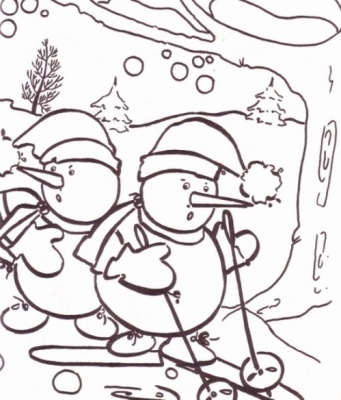  Запишите слова, которые у вас получились. Назовите корень. Оздоровительная минутка «Сотвори солнце в себе».В природе есть солнце. Оно светит и всех любит и греет. Давайте сотворим солнце в себе. Закройте глаза, представьте в своем сердце маленькую звездочку. Мысленно направляем к ней лучик, который несет любовь. Мы чувствуем, как звездочка увеличилась. Направляем лучик. Который несет мир. Звездочка опять увеличилась. Направляем лучик с добром. Зездочка стала еще больше. Я направляю к звездочке лучики, которые несут здоровье, радость, тепло, свет, нежность, ласку. Теперь звездочка становится большой, как солнце. Оно несет тепло всем, всем, всем (руки в стороны).8. Подведение итогов урока. Назовите тему урока.-Какие  мы цели ставили в начале урока?- знать, какие слова называются однокоренными- уметь подбирать родственные слова.Мы достигли целей нашего урока?9 этап. Домашнее задание.- Прочитайте стихотворение "Мы все из одного гнезда"Я дом, во мне живут.
А я домашняя работа, -
Меня на дом задают.
А я страшилка - домовой,
Никто не хочет жить со мной.
Мы разлетимся кто-куда,
Но мы родные навсегда!- О чём оно? (ответы детей)- Какие родственные слова нашли в нём?- Почему так решили?- Какая же часть здесь одинаковая?с.7 упр.283. правило. Рефлексия- Дорогие ребята, наш урок подошёл к концу. Вспомните свои впечатления на уроке. Закончите предложения:Сегодня на уроке я познакомился с ________ .Я работал с ________ настроением.Я _______ доволен собой.Я испытал затруднения, когда ________ .- Я хочу поблагодарить вас за активность, творчество, инициативность. Молодцы!У вас на партах снеговики, дорисуйте. - Было интересно, у меня всё получилось. - Если иногда были трудности, сомнения, не совсем понравилась работа.  - Было трудно, не интересно.Урок математики 2 класс ФГОС «Гармония»Тема. Определение умножения. Терминология.Тип урока: урок открытия новых знанийЦель урока: Формирование интереса к совместной познавательной деятельности по открытию и осознанию значимости понятия «умножение», как новой формы записи сложения одинаковых слагаемых.Задачи урока:Предметные: Познакомить учащихся  с новым арифметическим действием умножением как новой формой записи сложения одинаковых слагаемых. Научиться понимать смысл действия умножения, применять полученные знания на практике.Развивающая: Развивать вычислительные навыки, развивать логические операции сравнения, классификации, анализа, коммуникативные навыки.УУДЛичностные: -  Формировать интерес к учебной деятельности;  понимание роли математики в жизни человека.Регулятивные - Принимать учебную задачу; учитывать выделенные учителем ориентиры действия в учебном материале; выполнять учебные действия в устной и письменной речи; осуществлять пошаговый контроль под руководством учителя в доступных видах учебно-познавательной      деятельности; высказывать свою точку зрения и прислушиваться к мнению одноклассников.Познавательные – Использовать рисуночные и символические варианты математической записи; проводить сравнение (по одному или нескольким основаниям), делать выводы на основе сравнения; выделять в явлениях существенные и несущественные, необходимые и достаточные признаки.Коммуникативные- Контролировать свои действия в коллективной  и индивидуальной работе.Знания, умения, навыки и качества, которые приобретут ученики в ходе урока.  В ходе урока обучающиеся приобретут знания об умножении как новой форме записи сложения одинаковых слагаемых, осознают значимость понятия «умножение», научатся заменять умножением сумму одинаковых слагаемых. Продолжат формировать вычислительные  навыки, понимать учебную задачу и действовать  в соответствии с ней, осуществлять пошаговый контроль своих действий.Планируемый результат: уметь заменить сумму одинаковых слагаемых произведением.Организация пространства: фронтальная, индивидуальная, работа в группахМетоды обучения:По характеру учебно-познавательной деятельности:  проблемно-поисковый, диалоговый, анализ, сравнение.Этапы урока:1. Организационно- мотивационный момент.Цель: Организация внимания школьников, проверка готовности класса к уроку, мотивирование учебной деятельности.2. Активизация познавательной деятельности Цель: Организовать актуализацию изученных способов действий, достаточных для построения нового знания, отработка навыков быстрого счёта.3. Определение задач урока, составление плана действийЦель: Определение способа  действий, составление плана.4. Выявление места и причины затруднения, сообщение нового знанияЦель: Построение проекта выхода из затруднения.5. Открытие нового знания.Цель: Организовать реализацию  способа замены сложения умножением, познакомить с терминологией.6. Физкультминутка7. Первичное закрепление. Цель: Организовать усвоение способа действий при решении нового с их проговариванием, опираясь на новые знания.8. Проверка усвоения материала    Цель: Организовать самостоятельное выполнение задания учащимися типовых заданий на           новый способ действия. По результатам выполненной работы организовать рефлексию    деятельности по применению нового способа действия.9. Рефлексия    Цель: Организовать оценивание учащимися собственной деятельности на уроке.Ход урока:1. Организационно- мотивационный момент.Цель: Организация внимания школьников, проверка готовности класса к уроку, мотивирование учебной деятельности. Прозвенел звонок и смолк.Начинается урок.Все готово? Все в порядке:Книжки, ручки и тетрадки?- Я улыбнулась вам, а вы улыбнитесь друг другу, и подумайте как хорошо, что мы сегодня все вместе. Мы спокойны, добры и приветливы. Ребята, какое настроение у вас сейчас? Глубоко вздохните и выдохните. Вдохните в себя свежесть нового дня, тепло солнечных лучей. Я желаю вам хорошего настроения. 2. Активизация познавательной деятельности Цель: Организовать актуализацию изученных способов действий, достаточных для построения нового знания, отработка навыков быстрого счёта.Устный счёт:           а) Найдите закономерность. Какие числа пропущены? В каком порядке записаны числа?2, 5, 8, …, 14, 17, .. 19, 17, 15, …, 11, 9, …,5, …, 12. Вычислительные навыки.-Рассмотрите выражения. По какому признаку можно разбить выражения на группы?-Среди различных вариантов предлагаю выделить на группы, одна из которых объединяет выражения - сумму одинаковых слагаемых.2+2+2+2+2	  7+7+7+208+7+5+832+32+325+5+5+5+59+4+1+4+4 3. Определение задач урока, составление плана действийЦель: Определение способа  действий, составление плана.    -Попробуем выполнить ещё одно задание.  Игра « Веришь, не веришь»  У каждого ученика на столе листок - Я буду говорить  высказывания если вы верите, то пишите « + », если не верите, то пишите « -», если не знаете, что ответить, то оставляете пустую клетку.Верите ли вы,1.  …что в математике 10цифр? ( ДА)2. …что при сложении числа называются слагаемые, значение суммы? ( ДА)3.  …что  5дм = 10 см?  (НЕТ)4. …что 24 часа – это сутки ?( ДА_)5. …что сложение одинаковых слагаемые называется умножение?6. …что   плюс – это знак действия вычитания? (НЕТ)Проверка- Что вызвало у вас затруднение? - Какая тема урока? Чему будем учится на уроке?Что знаете? Что хотели бы узнать? (Что такое умножение? Какой знак у действия умножения?)-Итак,  как вы думаете, какая у нас тема урока? Умножение! Правильно! А теперь сформулируем цели нашего сегодняшнего урока. Для надо продолжить  мысль:Сегодня на уроке я узнаю новое математическое действие……….(умножение)Я узнаю, как оно……………(обозначается)Я узнаю , для чего оно мне   ………… (пригодиться)Посмотрите на доску, какое сегодня число? (15 марта)- Что вы знаете об этом числе?(15 – это двузначное число, состоящие 1 единицы, предыдущие число 14, последующие 16.)-Откройте тетради, запишите число, классная работа.  (На полях поставьте предполагаемую оценку)3.Каллиграфическая минутка.Ручки в руки надо взять,Будем числа мы писать.Что за числа? Вы узнайте,Поскорей их называйте.-Назовите число, которое состоит из трех единиц.(3) и 5 д.- Число , в котором 3 десятка, а количество единиц равно 5.(35)- Пропишите в тетрадях строчку чисел 53 и 35, чередуя их.4. Выявление места и причины затруднения, сообщение нового знанияЦель: Построение проекта выхода из затруднения.      Сколько у нас человек в классе?  24-Как мы строимся, когда куда -то идём?Посчитайте , Сколько пар у вас получится. Делаем математическую запись ( на доске и в тетрадях)2+2+2+2+2+2+2+2+2+2+2+2=  24-  Мы с вами по 2 взяли 12 раз, ведь у нас 12 пар. -  Давайте представим , что каждому из вас  в столовой должны дать по 2 пирожка.- Нам с вами надо рассчитать, сколько пирожков нашему классу должны приготовить в столовой на завтрак.Давайте запишем: ( на доске и в тетрадях)2+2+2+2+2+2+2+2+2+2+( 1 ому -2, 2ому- 2…)- Сколько раз по надо сложить?( Сбиваюсь)- Как вы думаете,  трудно так записывать? Мы с вами по 2 взяли 24 раза, а пока всё сосчитаем В математике нет знака «повторим», «взяли». 
Нам необходим еще знак, обозначающий действие. 
Знак «умножения». …- Может кто- то знает  как легче это всё записать?5. Открытие нового знания.Цель: Организовать реализацию  способа замены сложения умножением, познакомить с терминологией.Самый главный наш помощник – это учебник.-Откройте учебники на с.52. Прочитайте  правило.-Кто понял, как мы сможем записать выражения иначе?(Можно записать умножением.)-Как обозначается знак умножение на письме?(На письме знак умножения обозначается точкой.)-Попробуем заменить выражения, которые мы рассматривали по  другому. -А как запишем,  когда мы строились парами?2.12=242.24 =486. Физкультминутка«Мозговая гимнастика»Качание  головой (упражнение стимулирует мыслительные процессы); дышите глубоко, расслабьте плечи и уроните голову вперёд. Позвольте голове медленно качаться из стороны в сторону; пока при помощи дыхания уходит напряжение. Подбородок вычерчивает слегка изогнутую линию на груди по мере расслаблении шеи. Выполнять 30 секунд.«Ленивые восьмёрки»(Упражнение активизирует структуры мозга,  обеспечивающие запоминание, повышает устойчивость внимания);  нарисовать в воздухе в горизонтальной плоскости  «восьмёрки» по три раза каждой рукой, а затем обеими руками.«Шапка для размышлений»(улучшает внимание, ясность восприятия и речь):  «наденьте  шапку», то есть мягко заверните уши от верхней точки до мочки три раза.« Моргания»(полезно при всех видах нарушения зрения): моргайте на каждый вдох и выдох.«Вижу палец»: указательный палец правой руки держать перед носом на расстоянии 25-30см, смотреть на палец в течение 4-6с,  затем закрыть ладонью левой руки левый глаз на  4-6секунд, смотреть на палец правым глазом, затем открыть левый глаз и смотреть  на палец двумя глазами. Проделать то же, но закрыть правый глаз. Повторить 4 раза.7. Первичное закрепление. Цель: Организовать усвоение способа действий при решении нового с их проговариванием, опираясь на новые знания.-А сейчас  опираясь на новые знания заменим суммы слагаемых умножением.(Вернёмся к устному счёту)2+2+2+2+2=2.5=10	5+5+5+5+5=5.5=25 -Что обозначает первое число в выражении?  (Слагаемое)-Что обозначает второе число? (Сколько раз взяли это слагаемое)Работа в парахс.52 № 177 Найдите сложение одинаковых слагаемых и выпишите их. 9+9+9+9+97+7+7+78+8+8+8+812+12+12+1218+18+18+188. Проверка усвоения материала    Цель: Организовать самостоятельное выполнение задания учащимися типовых заданий на новый способ действия. По результатам выполненной работы организовать рефлексию    деятельности по применению нового способа действия. Работа в группах. 4 * 5 = 16 * 2 = 9 * 3 =8* 313*37*4	- Замените умножение суммой одинаковых слагаемых. - Проверка: к доске карточки, все проверяют. Если есть ошибки, то сказать « не ошибается тот, кто ничего не делает.» Самостоятельная работа.Следующее задание будете выполнять самостоятельно4+4+4+4=                               6+6+6+6+6=2+2+2+2+2+2=                       8+8+8=  5+5+5+5+5+5+5=                     9+9=    Проверка9. Рефлексия    Цель: Организовать оценивание учащимися собственной деятельности на уроке. Какую оценку вы бы поставили себе сейчас? Почему?10. Итог урока:Какое новое действие выучили?Как оно обозначается?Где пригодится?За что ты можешь похвалить себя?За что ты можешь похвалить одноклассника?Домашнее задание Правило, с.53, №17предметпоказатель2 класс2011-2012 год3 класс2012-2013 год4 класс2013-2014 годрусский языккачество знаний80%81%76%русский языксредний балл4,34,24,1предметпоказатель2 класс2011-2012 год3 класс2012-2013 год4 класс2013-2014 годлитературное чтениекачество знаний92%86%90%литературное чтениесредний балл4,74,54,5предметпоказатель2 класс2011-2012 год3 класс2012-2013 год4 класс2013-2014 годматематикакачество знаний88%81%76%математикасредний балл4,44,24,11кл.2010-2011уч.год2 кл. 2011-2012 уч.год3 кл.2012-2013 уч.год4 кл. 2013-2014 уч.годУспеваемость-100%100%100%Качество знаний-80%76%71%Результаты итоговой оценкиосвоил ООП НОО на базовом уровнеосвоил ООП НОО на базовом уровнеосвоил ООП НОО на повышенном уровнеосвоил ООП НОО на повышенном уровнене освоил ООП НООне освоил ООП НООРезультаты итоговой оценкичел.%чел.%чел.%Внешняя  аттестация1257%943%-Итоги за год629%1571%-Уровни РезультатыНизкий0Ниже среднего0Средний 29%Выше среднего42%Высокий29%Я приглашаю  вас в гости. На поляне стоит два домика.  Что вас ждет в каждом из домиков? В какой домик вы хотели бы заглянуть? Почему?Большинство из вас выбрали домик, в котором будет что-то новое, незнакомое.- Каждый ученик заходя в этот домик должен:         1  Понять, что неизвестно.                    2 Самим построить способ действия.- Прочитайте тему урока:Наш  урок будет называться: "Родственные слова, корень слова" (Собираем родственников").Что  нам  известно?Что  нам  неизвестно?Способ действия        1                         2В одном, то, что нам знакомо, в другом, то,  что нам неизвестно.2-ой домик. Интереснее, там,  где еще незнакомо. «Что такое родственные слова?»СловоПовторить  о слове.1  Познакомиться с родственными словами.2 Каковы их признаки?3Находить родственные слова в тексте и среди других слов. 4  Подбирать родственные слова к данному слову и выделять в них корень.жиняникница123456